Trik Baca Pesan WhatsApp Tanpa Ketahuan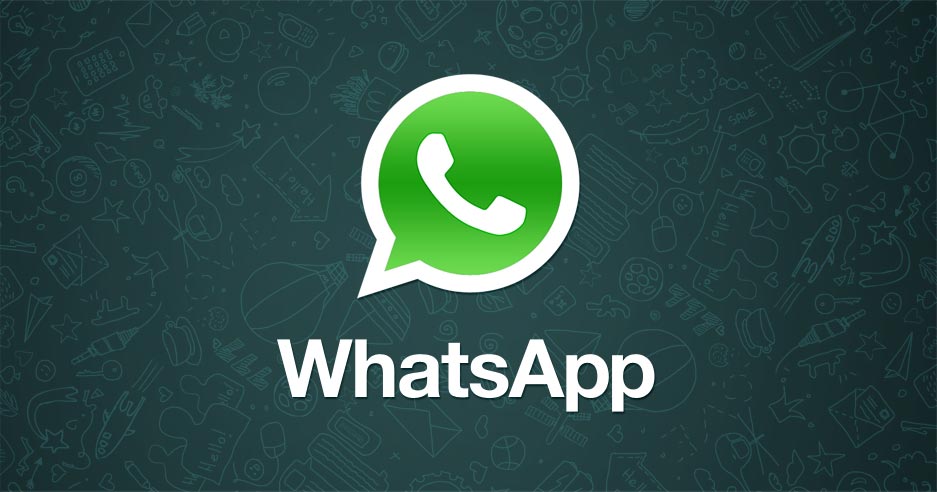 Siapa yang tidak tahu aplikasi yang satu ini, ya apalagi kalau bukan WhatsApp. Aplikasi pesan yang mirip BlackBerry Messenger ini adalah aplikasi pesan lintas platform yang memungkinkan Anda bertukar pesan tanpa biaya SMS, karena aplikasi ini menggunakan paket data internet yang sama untuk email, browsing web, dan sebagainya.Nah, bagi yang memiliki aplikasi ini, pasti sudah paham dong dengan tanda-tanda yang ada di aplikasi ini, seperti centang hitam di samping pesan yang berarti pesan tersebut telah terkirim, centang dua hitam sudah diterima, dan dua centang biru yang berarti pesan sudah dibaca.

Namun merujuk ke alasan tertentu, ternyata zaman sekarang ada kalanya lho si penerima tidak ingin pengirim tahu saat pesannya sudah dibaca. Nah bagi Anda yang termasuk dalam golongan demikian, Anda bias mengikuti tips jitu berikut mengenai “Bagaimana membaca pesan di WhatsApp tanpa harus membuat dua tanda centang hitam menjadi biru.”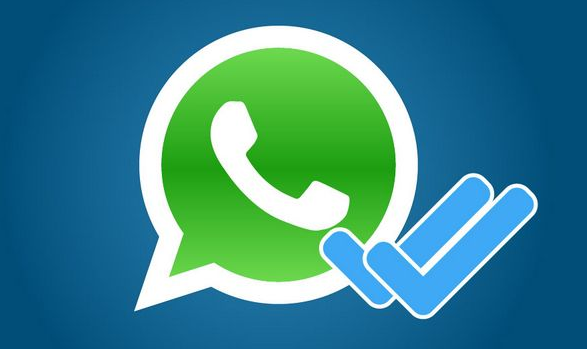 
Sejatinya, WhatsApp memang menyediakan fitur untuk menonaktifkan tanda centang biru (read-receipt) dalam Menu, namun ternyata aturan ini berlaku dua arah. Jika diaktifkan, maka pengguna pun tidak bisa melihat apakah pesannya sudah dibaca atau belum. Namun, kini ada solusi lain untuk memecahkan masalah ini. Rahasianya terletak pada fitur Airplane Mode yang ada di setiap perangkat smartphone.
Jika Anda menerima pesan WhatsApp yang ingin dibaca tanpa membuat pengirimnya tahu, sebaiknya ubah mode smartphone kedalam Airplane Mode sebelum membuka pesan. Dalam mode ini, semua aplikasi akan menjadi offline, namun semua pesan yang diterima, sebenarnya sudah diterima dan tersimpan dalam cache smartphone untukdibaca.
Namun, sebelumnya Anda harus pastikan dulu aplikasi WhatsApp sedang tidak dibuka saat mengaktifkan Airplane Mode ini. Dengan mematikan data, maka WhatsApp tidak bisa memberitahu server bahwa pesan yang dikirim telah dibuka dan dibaca sehingga pengguna pun bisa bebas membaca semua pesan dalam mode Airplane Mode tanpa khawatir pengirim pesan mengetahuinya.

Terakhir, perlu diingat, trik ini hanya berlaku untuk pesan pribadi saja. Read-receipt untuk semua pesan yang dikirim dalam percakapan kelompok (group chat) tetap akan selalu aktif. Sudah paham? Oke, kalau begitu sampai ketemu di artikel selanjutnya ya. Semoga informasi ini bermanfat bagi Anda.